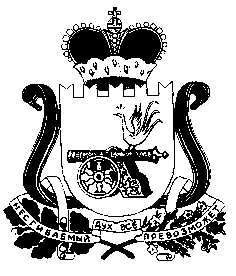 АДМИНИСТРАЦИЯ МУНИЦИПАЛЬНОГО ОБРАЗОВАНИЯ «НОВОДУГИНСКИЙ РАЙОН» СМОЛЕНСКОЙ ОБЛАСТИП О C Т А Н О В Л Е Н И Еот  22.03.2023    № 39 О создании Комиссии по рассмотрению кандидатур о присвоении звания «Почетный гражданин Новодугинского района»В соответствии с Положением о почетном звании «Почетный гражданин Новодугинского района», утвержденного решением Совета депутатов муниципального образования «Новодугинский район» Смоленской области от 17.10.2022 года № 56,  Администрация муниципального образования «Новодугинский район» Смоленской области постановляет:Утвердить состав комиссии по рассмотрению кандидатур о присвоении звания «Почетный гражданин Новодугинского района» (приложение 1). Утвердить положение о  комиссии по рассмотрению кандидатур на присвоении звания «Почетный гражданин Новодугинского района»  (приложение 2).3. Настоящее постановление вступает в силу со дня его подписания и подлежит обязательному опубликованию в Новодугинской районной газете «Сельские зори» и на официальном сайте Администрации муниципального образования «Новодугинский район» Смоленской области в сети Интернет.4. Контроль за исполнением настоящего постановления оставляю за собой.Глава муниципального образования «Новодугинский район» Смоленской области	                                    					В.В. СоколовВизы:С.Н. Эминова     _________________	    «_____»______________  2023г.Л.П. Филиппова     _________________	    «_____»______________  2023г.Приложение 1к постановлениюАдминистрации муниципального образования «Новодугинский район» Смоленской области                                                                                              от 22.03.2023  №39С О С Т А Вкомиссии по рассмотрению кандидатур о присвоении звания «Почетный гражданин Новодугинского района»Копылов Виктор Михайлович – депутат Совета депутатов муниципального  образования «Новодугинский район» Смоленской области, председатель комиссии Филиппова Лариса Петровна 		- заместитель Главы муниципального образования «Новодугинский район» Смоленской области, заместитель председателя комиссииРоманова Дарья Алексеевна 		- начальник юридического отдела администрации муниципального образования «Новодугинский район» Смоленской области, секретарь комиссии  Члены комиссии:Шашков Леонид Иванович 		- депутат Совета депутатов муниципального  образования «Новодугинский район» Смоленской области (по согласованию)Чернышева Ольга Владимировна		- член общественного совета муниципального образования «Новодугинский район» Смоленской области  (по согласованию)Леонова Надежда Александровна 		- член общественного совета муниципального образования «Новодугинский район» Смоленской области  (по согласованию)                                                                                                   Приложение 2к постановлениюАдминистрации муниципального образования «Новодугинский район» Смоленской области от 22.03.2023 №39  Положение о  комиссии по рассмотрению кандидатур на присвоении звания «Почетный гражданин Новодугинского района»  Общие положения     1.1. Настоящее Положение о Комиссии по рассмотрению кандидатур на присвоении звания «Почетный гражданин Новодугинского района»  (далее – Положение, Комиссия) создается для рассмотрения документов и кандидатур, представляемых на присвоение звания Почетный гражданин муниципального образования «Новодугинский район» Смоленской области.     1.2. В своей деятельности Комиссия руководствуется Конституцией Российской Федерации, Уставом муниципального образования «Новодугинский район» Смоленской области (новая редакция), решением Совета депутатов муниципального образования «Новодугинский район» Смоленской области  от 17.10.2022 № 56 «Об утверждении Положения о почетном звании «Почетный  гражданин Новодугинского района».2.Задачи и функции Комиссии      2.1. Основной задачей Комиссии является рассмотрение кандидатур, представленных на присвоение звания «Почетный гражданин Новодугинского района».      2.2. Комиссия в целях выполнения возложенной задачи осуществляет следующие функции:     2.2.1. Рассматривает поступившие в адрес Комиссии  документы по кандидатурам, представленным на присвоение звания «Почетный гражданин Новодугинского района»;     2.2.2.   Принимает решения об определении количества кандидатур, предлагаемых к рассмотрению.3.Права Комиссии     3.1. В целях реализации задач и функций Комиссия вправе:     3.3.1. Запрашивать необходимые документы, материалы и информацию с установлением сроков их представления;     3.3.2. Проводить консультации по вопросам, входящим в компетенцию Комиссии, приглашать экспертов, специалистов и иных лиц, к предмету деятельности которых относятся заслуги кандидата на присвоение звания «Почетный гражданин Новодугинского района»;         3.3.3. Приглашать на заседание Комиссии лиц (их представителей), направивших предложения о присвоении звания «Почетный гражданин Новодугинского района» (далее — инициатор награждения), и при необходимости кандидата (ов) на его присвоение.4.Порядок работы Комиссии      4.1. Количественный состав Комиссии составляет 6 человек, персональный состав Комиссии утверждается Постановлением Главы муниципального образования «Новодугинский район» Смоленской области.4.2. Комиссия формируется в составе: председателя Комиссии, заместителя председателя Комиссии, секретаря Комиссии и членов Комиссии, с учетом требований, раздела 2 Положения о почетном звании «Почетный гражданин Новодугинского района», утвержденного решением Совета депутатов муниципального образования «Новодугинский район» Смоленской области от 17.10.2022 года № 56.        4.3. Общее руководство Комиссией, обеспечение выполнения возложенных на Комиссию задач, планирование ее текущей деятельности, утверждение повесток ее заседаний, принятие решений о приглашении лиц, указанных в подпунктах 3.3.2 и 3.3.3 раздела 3 настоящего Положения, осуществляется председателем Комиссии, а в период его отсутствия – заместителем председателя Комиссии.       4.4. Председатель Комиссии:       4.4.1. Определяет перечень, сроки и порядок рассмотрения вопросов на заседаниях Комиссии;      4.4.2.   Определяет время, место, дату и формат проведения заседаний Комиссии (очная форма или с использованием средств видео-конференц-связи);     4.4.3. Подписывает протоколы заседаний Комиссии;     4.4.4. Наделен правами и обязанностями, предусмотренными пунктами 4.6 и 4.7 настоящего раздела;     4.4.5. Решает иные вопросы, относящиеся к компетенции Комиссии.     4.5.  Секретарь Комиссии осуществляет организационно-техническое обеспечение деятельности Комиссии, в том числе:     4.5.1. Оповещает членов Комиссии не менее чем за 2 рабочих дня о дате, времени, месте, формате проведения заседаний Комиссии и осуществляет рассылку необходимых материалов;     4.5.2. Обеспечивает возможность использования презентационных материалов при представлении кандидатов на присвоение звания «Почетный гражданин Новодугинского района» (при их наличии);    4.5.3. Ведет, оформляет и подписывает протоколы заседаний Комиссии;    4.5.4. Наделен правами и обязанностями, предусмотренными пунктами 4.6 и 4.7 настоящего раздела.4.6.Заместитель председателя Комиссии, члены Комиссии имеют право:4.6.1. Лично участвовать в заседании Комиссии с правом голоса;4.6.2. Выносить на обсуждение вопросы, относящиеся к компетенции Комиссии;4.6.3. Высказывать свое мнение по обсуждаемым вопросам;4.6.4. Получать информацию, имеющуюся в распоряжении Комиссии.4.7. Заместитель председателя Комиссии, члены Комиссии обязаны:4.7.1. Лично присутствовать на заседаниях Комиссии (в том числе, если заседание Комиссии проводится с использованием средств видео-конференц-связи).4.7.2. Хранить государственную и иную, охраняемую законом тайну, а также не разглашать ставшую им известной в связи с работой в Комиссии информацию, отнесенную к категории информации для служебного пользования.4.8. Основной формой деятельности Комиссии является заседание. Комиссия обязана рассмотреть и подготовить заключение по предоставленным ходатайствам на присвоение звания «Почетный гражданин Новодугинского района» в течении 1 месяца с даты предоставления пакета документов в Комиссию.4.9. Решения Комиссии принимаются посредством открытого голосования. Применяются варианты голосования: «за», «против» или «воздержался». Решение считается принятым, если на голосовании «за» проголосовало большинство членов Комиссии из состава Комиссии, присутствующих на заседании. При равенстве голосов голос председательствующего на заседании Комиссии является решающим.4.10. Решения, принятые на заседании Комиссии, оформляются протоколом в течение 3 рабочих дней после дня заседания Комиссии, который подписывается председательствующим и секретарем Комиссии.4.11. В течении 5 рабочих дней после дня заседания Комиссии подготавливается заключение Комиссии, готовится проект решения Совета депутатов и в течение 3 рабочих дней после его подписания, направляется в Совет Депутатов муниципального образования «Новодугинский район» Смоленской области, на котором рассматривается вопрос о присвоении  звания «Почетный гражданин Новодугинского района».В Совет Депутатов, помимо заключения Комиссии, проекта решения, также направляются все документы, поступившие в отношении кандидата на присвоение звание «Почетный гражданин Новодугинского района».Отп. 1 экз. – в делоИспол. ______Д.А. Романовател. 8 (48138) 2-16-44«____» _________ .Разослать: юридический отдел, в газету «Сельские зори».  